Nom: DaltonNom complet: Johon DaltonNationalité: AnglaisDécouverte: père de la théorie atomiqueAnecdote:daltonismePériode de temps: 1790 à 1830  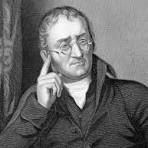 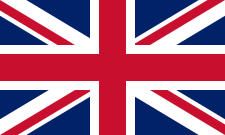 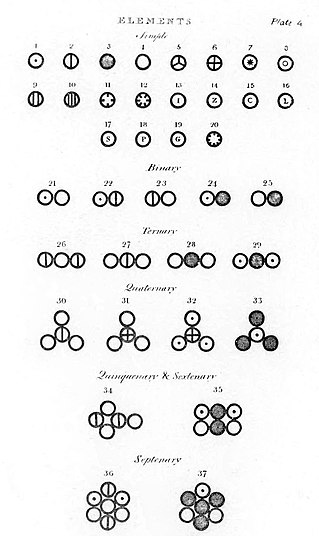 